2022 Abe Fest Artist Vendor Form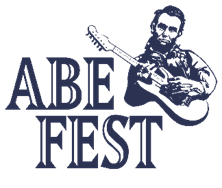 We are pleased to invite you to participate in this year’s Abe Fest being held Friday, July 8th (6:00 pm - 10:30 pm) and Saturday, July 9th (6:00 pm - 10:30 pm). Please review and complete this form and submit with payment to Abe Fest.REGISTRATION INFORMATIONName: ___________________________	Company Name: ____________________________Address: _______________________________________________________Website: _________________________	Facebook Page: _____________________________    Phone: ______________      Cell: ______________      Email: ____________________________Describe Your Art: ______________________________________________________________BOOTH SPACEAll participants are guaranteed a 12’ x 12’ space with a $50 entry fee.  No additional fees apply.  Please note, additional 12” x 12” space is $25 per space.______ I will need a 12’ x 12’ space		_____ I will need the following size _____________Electric Needs? (110 volt outlet can be provided on request) ______________________________PAYMENT & INFORMATION CHECKLIST_____ $50 Entry Fee / _____ Extra Space FeeTOTAL AMOUNT ENCLOSED: $ ________________ (Check payable to Abe Fest)WAIVER of LIABILITYIn consideration of your acceptance of this entry form, I the undersigned, intending to be legally bound, do hereby for myself, my heirs, executors and administrators, waive and release any and all rights and claims for damages I may have against Abe Fest, BOS Center and the City of Springfield and their offices, directors, trustees, employees, insurers, agents, successors and assigns from any and all injuries suffered by me in connection with this event.  I further grant permission to Abe Fest, Inc. and/or agents unauthorized by them to use any photographs, videotapes or any other record of this event for any legitimate purpose.  No registration fee refunds.Signature: _________________________________________      Date: _____________________Mail to:	Kate Baima					         Cell: 217-415-5518	2204 Madeline Ct                                                      Email: info@abefestillinois.com	Springfield, Illinois  62704                                          